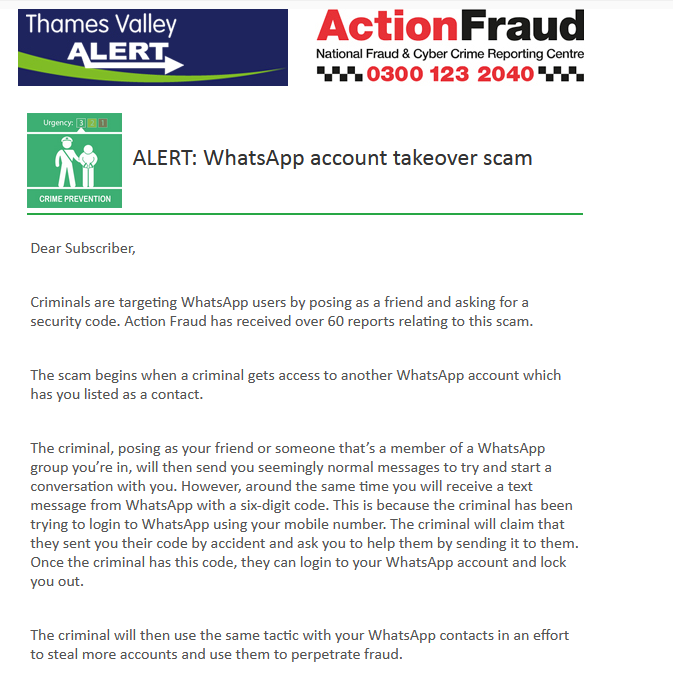 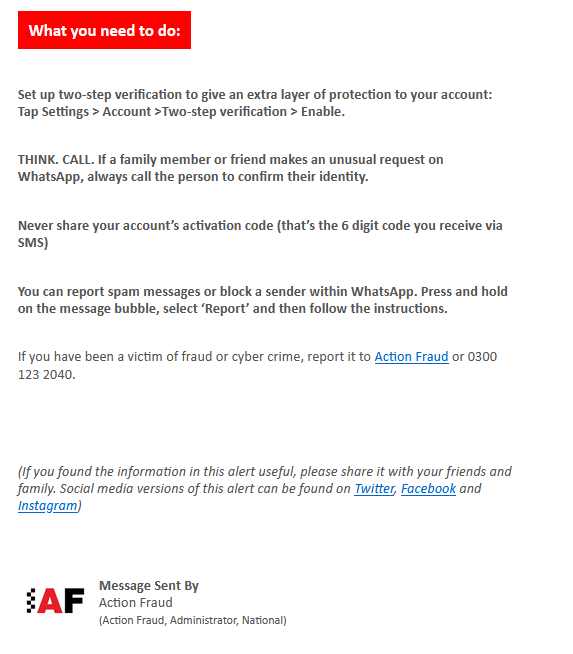 27.3.23